Ո Ր Ո Շ ՈՒ Մ23 հունիսի 2022 թվականի   N 984-Ա ԳՈՒՄԱՐԻ ՀԵՏ ՎԵՐԱԴԱՐՁՄԱՆ ՄԱՍԻՆ    Ղեկավարվելով «Տեղական ինքնակառավարման մասին» Հայաստանի Հանրապետության օրենքի 35-րդ հոդվածի 24-րդ կետով  և հաշվի առնելով Արման Սարգսյանի  դիմումը, ո ր ո շ ու մ  ե մ1.Արման Սարգսյանի կողմից 900315201203 հաշվեհամարին վճարված 35299                         / երեսունհինգ հազար երկու հարյուր իննսունիննը / դրամ գումարը հետ վերադարձնել:2.Հանձնարարել ֆինանսական բաժնին՝  օրենքով սահմանված կարգով ընթացք տալ։ՀԱՄԱՅՆՔԻ ՂԵԿԱՎԱՐ                                      ԳԵՎՈՐԳ ՓԱՐՍՅԱՆ2022թ. հունիսի  23
        ք. Կապան
ՀԱՅԱՍՏԱՆԻ ՀԱՆՐԱՊԵՏՈՒԹՅԱՆ ԿԱՊԱՆ ՀԱՄԱՅՆՔԻ ՂԵԿԱՎԱՐ
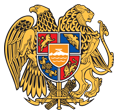 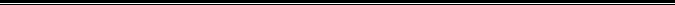 Հայաստանի Հանրապետության Սյունիքի մարզի Կապան համայնք 
ՀՀ, Սյունիքի մարզ, ք. Կապան, +374-285-42036, 285-43868 ֆաքս, kapan.syuniq@mta.gov.am